Carmen Goldthwaite:
Author, Storyteller, Writing Teacher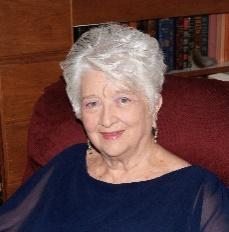     RÉSUMÉPUBLISHING HISTORYBooks & Anthologies:Texas Ranch Women: Three Centuries of Mettle and Moxie, Oct. 2014, The History Press, Charleston, S. C.Texas Dames: Sassy & Savvy Women Throughout Lone Star History. Oct. 2012, The History Press, Charleston, S.C.Whispering Spirits, The DeSpain Family Saga:  An historical fiction series, pending publication. 2021.Chicken Soup of the Soul: The Magic of Mothers and Daughters, “Burgers and Butterflies,” 2012.Chicken Soup of the Soul: Miracles Happen, “Night Bull,” 2014Writers Guide(s) to 2010 - 2014; Writers Institute Publications, West Redding, CT.The Way West:  True Stories of the American Frontier, “Dancing in the Eye of the Storm,” Tor-Forge Publishers, WWA Anthology, 2005.Wild Women of the Old West, an anthology, “The Yellow Rose of Texas,” Fulcrum Publishing, 2003.Newspaper & Magazine:Contributing writer:  True West, Wild West, Persimmon Hill, Fort Worth, TX, New York Times/Financial, American Cowboy, Latitudes & Attitudes (inland sailing features); poetry, The Storyteller — (2000-2018);Columnist, “Texas Dames™,” self-syndicated to community Texas dailies and weeklies (2005-2009)	Columnist (“Her Story”) & Book Reviewer— Fort Worth Star Telegram (1996-2002). Reporter/Writer/Investigative Reporter, Houston Chronicle, The Fort Worth Press & Scripps Howard News, Dallas Morning News, Odessa American, Midland Reporter Telegram, Brownwood Bulletin. (1964-1973 & 1980-1981)Other Communications Stints:Press Secretary, U. S. Rep. Dale Milford — aviation and space technology & House Committee onIntelligence aide, 1973-1976Speech Writer & Government Affairs Representative — Shell Oil Co., 1976-1979Media Relations Manager & Executive Speech Writer — Brown & Root Inc., 1980-1984TEACHINGWRITERS’ CIRCLES, facilitator, host and teacher, 2009 - presentSMU Creative Writing, The Writing Path, 1998 to 2020TCU, Instructor, Schieffer School of Journalism, Media Writing, 2005 to 2009SPEAKING ENGAGEMENTSWriting Skills (Fiction and Nonfiction) — to Writers’ conferences, Women’s clubs, libraries and genealogical groups, writers’ groups, seminars and workshops. 2005 - PresentWRITING ORGANIZATIONS, CONFERENCES AND CONVENTIONS:	Weatherford Public Library – “Weaving Genealogy  into Stories,” July 2019	Arlington Heights Christian Church, “Finding Your Story,” Nov 2019	The Texas Writers Guild, Point of View – May 2018East Texas Writers Guild conference 2015—Scene & Setting & Point of View Northeast Texas Writers Organization, 2015, Point of View, Description with Movement.Fort Worth Public Library, Finding the Story & Memoir, July & August 2014; Dallas Fort Worth Writers Workshop Conference, 2008, 2011, 2014 — Dialogue, Creative 	Nonfiction and Finding the Story, Setting Scenes & Description & Movement, NarrativeNonfiction.Professional Insurance Communicators of America (PICA); “Storycraft,” July 2013The Texas Writers Guild, “Creative Nonfiction”--March 2012National Novel Writing Month in November (NaNoWriMo), “Dialogue, the Tension Engine of 		Fiction,” 2011	Texas Writers League annual agents convention, “Voice, Suspense & Style,” Austin, TX (2005)Creative Writing department, “Dialogue” and “Story,” Woman’s Club of Fort Worth (annually,2003-2005)		Novice writing classes at First Christian & First Methodist Churches, Fort Worth, 2002-2005GUEST SPEAKER / LECTURER
Texas History – around the state to various chapters of Daughters of the Republic of Texas, Daughters of the American Revolution, Women’s Clubs and Forums, Libraries, Archives, Colleges and Universities and multiple Study Groups. 2002 – Present.Daughters of the American Revolution, Highland Park chapter, Jan. 2020; Sam Houston 			Chapter, “Outstanding Women in Texas History,” 2012	Grapevine Historical/Genealogical, Jan 2018	Van Zandt County Historical/Genealogical Library, Oct 2017	Mesquite History/Genealogical Assn., Apr 2017	Texas State Historical Assn., annual convention, March 2016	Western Writers of America, National Convention, June 2015	Pioneer Farms, Austin, March 2015 & 2018	The Westerners, Fort Worth Corral, annually (2002- 2005, 2012 & 2014),	Cleburne Public Library – 2018; 	Mesquite Assn. Retired School Employees: April 2018	Stayton House, Fort Worth, Jan 2017, “The Texas Dames & Ranch Women”Daughters of the Texas Republic: Arlington Bluebonnet, 2015; Fort Worth, 2014;Breckenridge, 2013; Brady, 2013; Abilene Public Library, March 2015	Fort Worth Public Library - 2015	Texas Library – Woman’s Club of Fort Worth – Women’s History Fundraiser, 2015Billy Sills Lecture, FWISD, Nov 2015 & 2013Tarrant County College Downtown; “Women Who Reached for the Stars,” 2012 	Arlington Women’s Club, Innerbrook, Nov. 2015	Howard Payne University Library, 2014 	Brownwood/Brown County Library/Historical Assn., 2014 Dallas Women’s Club, June 2013	 Langdon Weekend, Granbury, TX, 2007, Texas Dames 					   	Women’s Forum of Wichita Falls, TX, 2005Milam County Historical Society Symposium (October 2004) National Cowgirl Museum & Hall of Fame—(Spring 2003)—“Books & Authors,” “The Yellow Roseof Texas” Forts of Texas Symposia, “Petticoats around the Post,” Fort Worth, 2002EDUCATION	Texas Christian University, 2016 – 2018 Brite Divinity School; Chaplain certificate 	Texas Christian University, Fort Worth, 1972, M.Ed. Student PersonnelServices/Psychology	Texas Christian University, Fort Worth, 1966, BA Journalism/Advertising/PsychologyPROFESSIONAL/COMMUNITYProfessional:	Director and Vice Chair, Women of the Southwest Archives, SMU DeGolyer Library,2014-2018; 	Member, Western Writers of America since 2005; Spur Award Judge, Membership chair(Texas), 2007, 2013		Member, former director, Society of Professional Journalists 	Member, former director, DFWWriters’ Workshop	Associate Member, Texas Press Association	Member, Investigative Reporters & Editors (IRE)	Member, The Westerners	Member, Texas State Historical Association	Member, Western History Association Community/Fort Worth:	On call Chaplain, Texas Health/Harris Southwest Hospital, 2017 - 2020Chair of “Spirituality & Aging” Fort Worth Conference, 1st Christian Church (October2004); adviser to 1st Methodist of Fort Worth’s October 2005 Aging conference Former Director, Friends of the Library, Fort Worth Former Director, Lone Star Sierra Club Chapter Publicity Chair, American Indian Chamber of Commerce (Texas)Communications Committee, American Heart Association, Fort Worth 	TCU Alumni Association / Frog Club / TCU Women Exes	